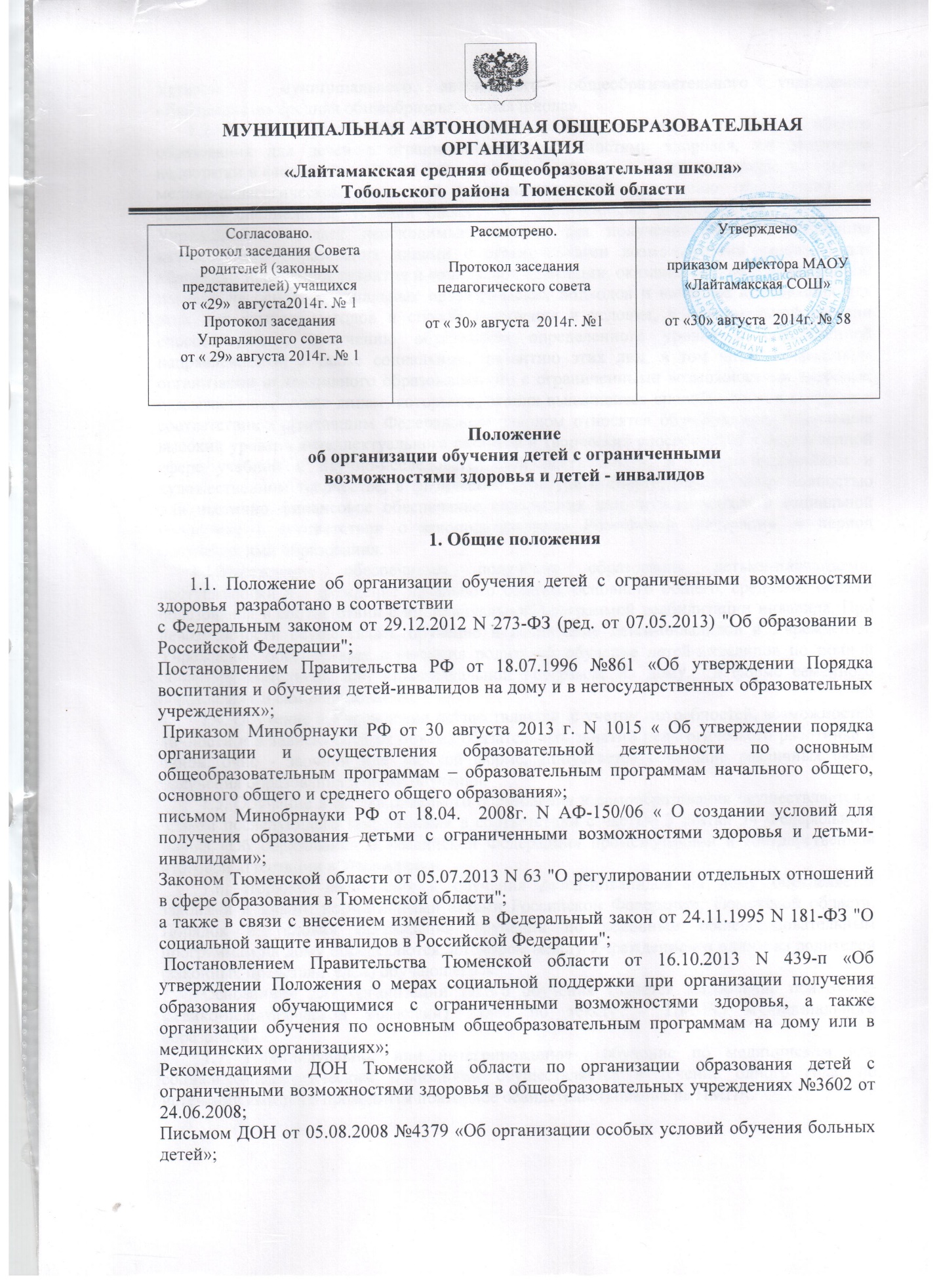 Уставом  муниципального автономного общеобразовательного учреждения «Лайтамакская средняя общеобразовательная школа».       1.2. В целях реализации гарантированных прав граждан на получение общего образования для детей с ограниченными возможностями здоровья, т.е. имеющим недостатки в физическом и (или) психологическом развитии, подтвержденные психолого- медико-педагогической комиссией и препятствующие получению образования без создания специальных условий (далее - с ограниченными возможностями здоровья), Учреждение  создает необходимые условия для получения без дискриминации качественного образования лицами с ограниченными возможностями здоровья, для коррекции нарушений развития и социальной адаптации, оказания ранней коррекционной помощи на основе специальных педагогических подходов и наиболее подходящих для этих лиц языков, методов и способов общения и условия, в максимальной степени способствующие получению образования определенного уровня и определенной направленности, а также социальному развитию этих лиц, в том числе посредством организации инклюзивного образования лиц с ограниченными возможностями здоровья; оказывает содействие лицам, которые проявили выдающиеся способности и к которым в соответствии с настоящим Федеральным законом относятся обучающиеся, показавшие высокий уровень интеллектуального развития и творческих способностей в определенной сфере учебной и научно-исследовательской деятельности, в научно-техническом и художественном творчестве, в физической культуре и спорте; осуществляет полностью или частично финансовое обеспечение содержания лиц, нуждающихся в социальной поддержке в соответствии с законодательством Российской Федерации, в период получения ими образования.        1.3.Учреждение обеспечивает получение образования детьми-инвалидами, поступившими в Учреждение начального общего, основного общего, среднего  общего образования в соответствии с индивидуальной программой реабилитации инвалида. При невозможности осуществлять обучение и воспитание детей-инвалидов в Учреждении, Учреждение обеспечивает с согласия родителей обучение детей-инвалидов по полной общеобразовательной или индивидуальной программе на дому,  в форме семейного образования и самообразования.1.4. Обучение в Учреждении осуществляется  с учетом потребностей, возможностей личности и в зависимости от объема обязательных занятий педагогического работника в очной, очно - заочной или заочной форме. Допускается сочетание различных форм получения образования и форм обучения.1.5. Обучение в форме семейного образования и самообразования осуществляется с правом последующего прохождения в соответствии с частью 3 статьи 34 Федерального закона «Об образовании в Российской Федерации» промежуточной и государственной итоговой аттестации в Учреждении.         1.6. Порядок воспитания и обучения детей-инвалидов на дому определяется законами и иными нормативными актами Российской Федерации, Тюменской области. Порядок и условия организации обучения по основным общеобразовательным программам на дому определяются договором между Учреждением и одним из родителей (законных представителей) обучающегося.         Основанием для организации такого обучения является заключение психолого-медико-педагогической комиссии) далее по тексту – ПМПК) муниципального образования.         1.7. Индивидуальное или интегрированное  обучение по медицинским или социально-педагогическим показаниям осуществляется в течение одного года, по истечении которого проводится повторное освидетельствование на ПМПК.2.	Организация образовательного процесса       2.1. При организации обучения детей с ограниченными возможностями здоровья и детей-инвалидов Учреждение  реализует программы начального общего, основного общего, среднего общего образования.         2.2. В Учреждении по согласованию с Учредителем и с учетом интересов родителей (законных представителей) могут открываться классы компенсирующего обучения.2.3. Учреждение проводит консультационную, просветительскую деятельность, деятельность в сфере охраны здоровья граждан и иную, не противоречащую целям создания образовательной организации деятельность, в том числе осуществляет организацию отдыха и оздоровления обучающихся в каникулярное время (с дневным пребыванием).2.4. обеспечивает реализацию в полном объеме образовательных программ, соответствие качества подготовки обучающихся установленным требованиям, соответствие применяемых форм, средств, методов обучения и воспитания возрастным, психофизическим особенностям, склонностям, способностям, интересам и потребностям обучающихся.2.5. Учреждение создает условия для обучения с учетом особенностей психофизического развития и состояния здоровья обучающихся, в том числе получение социально-педагогической и психологической помощи, бесплатной психолого-медико-педагогической коррекции.2.6. Учреждение предоставляет обучающимся следующие меры социальной поддержки и стимулирования:- обеспечение питанием в случаях и в порядке, которые установлены федеральными законами, законами субъекта Российской Федерации;- право на посещение по своему выбору мероприятий, которые проводятся в Учреждении, и не предусмотрены учебным планом, в порядке, установленном локальными нормативными актами;         - оказание первичной медико-санитарной помощи в порядке, установленном законодательством в сфере охраны здоровья;- определение оптимальной учебной, внеучебной нагрузки, режима учебных занятий и продолжительности каникул;- пропаганду и обучение навыкам здорового образа жизни, требованиям охраны труда;- организацию и создание условий для профилактики заболеваний и оздоровления обучающихся, для занятия ими физической культурой и спортом;- прохождение обучающимися в соответствии с законодательством Российской Федерации периодических медицинских осмотров и диспансеризации;- профилактику и запрещение курения, употребления алкогольных, слабоалкогольных напитков, пива, наркотических средств и психотропных веществ, их прекурсоров и аналогов и других одурманивающих веществ;- обеспечение безопасности обучающихся во время пребывания в Учреждении;- профилактику несчастных случаев с обучающимися во время пребывания в Учреждении;- проведение санитарно-противоэпидемических и профилактических мероприятий.2.7. Учреждение при реализации образовательных программ создает условия для охраны здоровья обучающихся, в том числе обеспечивает:1) текущий контроль за состоянием здоровья обучающихся;2) проведение санитарно-гигиенических, профилактических и оздоровительных мероприятий, обучение и воспитание в сфере охраны здоровья граждан в Российской Федерации;3) соблюдение государственных санитарно-эпидемиологических правил и нормативов;4) расследование  и учет несчастных случаев с обучающимися во время пребывания в Учреждении, в порядке, установленном федеральным органом исполнительной власти, осуществляющим функции по выработке государственной политики и нормативно-правовому регулированию в сфере образования, по согласованию с федеральным органом исполнительной власти, осуществляющим функции по выработке государственной политики и нормативно-правовому регулированию в сфере здравоохранения.2.8. Обучение  детей, которые по состоянию здоровья не могут посещать Учреждение, может быть  организовано на дому или в медицинских организациях. Основанием для организации обучения на дому или в медицинской организации являются заключение медицинской организации и в письменной форме обращение родителей (законных представителей).2.9. Учреждение оказывает психолого-педагогическую, медицинскую и социальную помощь детям, испытывающим трудности в освоении основных общеобразовательных программ, развитии и социальной адаптации.Психолого-педагогическая, медицинская и социальная помощь включает в себя:1) психолого-педагогическое консультирование обучающихся, их родителей (законных представителей) и педагогических работников;2) коррекционно-развивающие и компенсирующие занятия с обучающимися, логопедическую помощь обучающимся;3) комплекс реабилитационных и других медицинских мероприятий;4) помощь обучающимся в профориентации, получении профессии и социальной адаптации.Психолого-педагогическая, медицинская и социальная помощь оказывается детям на основании заявления или согласия в письменной форме их родителей (законных представителей).Психолого-педагогическая помощь в Учреждении оказывается педагогами, социальным педагогом. Учреждение осуществляет также комплекс мероприятий по выявлению причин социальной дезадаптации детей,  и оказывает им социальную помощь, осуществляет связь с семьей.2.10. Содержание общего образования и условия организации обучения и воспитания обучающихся с ограниченными возможностями здоровья определяются адаптированной образовательной программой, а для инвалидов также в соответствии с индивидуальной программой реабилитации инвалида. Общее образование обучающихся с ограниченными возможностями здоровья осуществляется в Учреждении по адаптированным основным общеобразовательным программам. В Учреждении создаются специальные условия для получения образования указанными обучающимися.Под специальными условиями для получения образования обучающимися с ограниченными возможностями здоровья  понимаются условия обучения, воспитания и развития таких обучающихся, включающие в себя использование специальных образовательных программ и методов обучения и воспитания, специальных учебников, учебных пособий и дидактических материалов, специальных технических средств обучения коллективного и индивидуального пользования, проведение групповых и индивидуальных коррекционных занятий, обеспечение беспрепятственного доступа в здание Учреждения,  в учебные помещения, столовую, туалетные и другие помещения Учреждения, а также их пребывания в указанных помещениях, и другие условия, без которых невозможно или затруднено освоение образовательных программ обучающимися с ограниченными возможностями здоровья. При получении образования обучающимся с ограниченными возможностями здоровья предоставляются бесплатно специальные учебники и учебные пособия, иная учебная литература.     2.11. Образование обучающихся с ограниченными возможностями здоровья может быть организовано как совместно с другими обучающимися, так и в отдельных классах, группах.                      2.12. Учреждение обеспечивает сопровождение  образовательного процесса специалистами из числа учителей, оказывает методическую и консультативную помощь, необходимую для освоения образовательных программ.              2.13. Учреждение несет ответственность за реализацию права граждан на получение бесплатного образования в пределах федерального государственного образовательного стандарта.             2.14.  Нормативная продолжительность обучения в каждом классе составляет один учебный год. Сроки освоения образовательных программ могут быть увеличены. Основанием для увеличения сроков освоения образовательных программ могут быть рекомендации психолого – медико - педагогической комиссии. Основным принципом организации образовательного процесса в форме индивидуального обучения является обеспечение щадящего режима проведения занятий.            2.15. Результаты освоения обучающимися, находящимися на индивидуальном  обучении,  общеобразовательных программ, фиксируются в классных журналах для индивидуального обучения.            2.16. Выпускники Учреждения, получившие основное общее или среднее  общее образование в форме индивидуального обучения получают в установленном порядке документ об образовании  государственного образца.            2.17. Результаты освоения обучающимися общеобразовательных программ фиксируются в классных журналах.             2.18. Обучающиеся  с  ограниченными возможностями здоровья могут объединяться в специальные группы вне зависимости от уровня психофизического и речевого развития со здоровыми сверстниками для проведения мероприятий воспитательного характера.             2.19. Дети с ограниченными возможностями здоровья, получившие образование в форме интегрированного обучения и успешно освоившие образовательную программу общеобразовательного учреждения, получают документ об образовании соответствующего образца.           2.20. По вопросам образовательного процесса, неурегулированным настоящим Положением, следует  руководствоваться уставом Учреждения.                    3. Кадровое и материально-техническое обеспечение.            3.1. Образовательное учреждение обеспечивает сопровождение образовательного процесса специалистами из числа педагогических работников, оказывает методическую и консультативную помощь, необходимую для освоения образовательных программ.           3.2. При отсутствии в образовательном учреждении необходимых специалистов, оборудования для оказания специализированной помощи, такая помощь может быть организована в другом образовательном учреждении данной территории, располагающем необходимыми ресурсами.